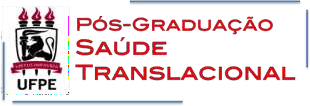 SOLICITAÇÃO DE PRORROGAÇÃO DO MESTRADOAo Colegiado da Pós-Graduação em Saúde TranslacionalEu ___________________________________ aluno(a) da Pós-Graduação em Saúde Translacional, turma iniciada em  ___________ (SEMESTRE/ANO), orientando do   Prof.(a) ________________, venho solicitar a este Colegiado, a prorrogação de 06 meses a partir de ________ (MÊS/ANO), uma vez que não conseguirei defender no prazo regular conforme justificativa abaixo:    Justificativa: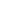 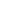 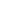 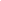 ________,_________ de 20___ 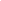 Assinatura